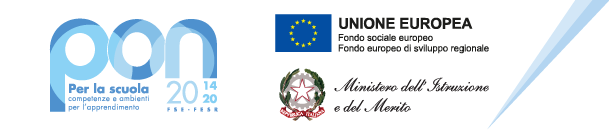 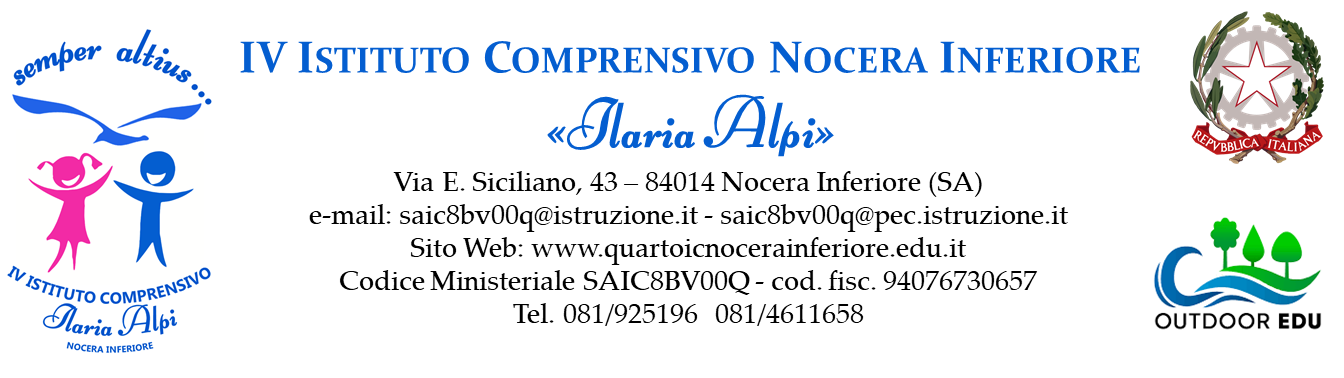 Codice Progetto: 10.2.2A-FSEPON-SI-2024-175 Cod. CUP: I61I23000470006ISTANZA DI CANDIDATURAPER LA SELEZIONE DI TUTOR INTERNOAVVISO PUBBLICO SELEZIONE PER IL RECLUTAMENTO DI TUTOR INTERNI per la realizzazione del progetto Fondi Strutturali Europei – Programma Operativo Nazionale “Per la scuola, competenze e ambienti per l’apprendimento” 2014-2020. Asse I – Istruzione – Fondo Sociale Europeo (FSE). Asse I – Istruzione – Obiettivi Specifici 10.2 – Azione 10.2.2 – Nota di Adesione prot. n. 134894 del 21 novembre 2023 – Decreto del Ministro dell’istruzione e del merito 30 agosto 2023, n. 176 – c.d. “Agenda SUD”. Avviso per adesione all’iniziativa. Autorizzazione progetti.
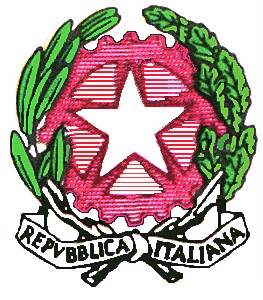 Il/La sottoscritto/a __________________________________________, nato/a a _____________________ il ________________, e residente a ________________________ in via ___________________________, n.___codice fiscale ________________________, cell. _____________________ mail _____________________________(scrivere in stampatello maiuscolo)CHIEDE di essere ammesso/a alla procedura di selezione di cui all’oggetto e di essere inserito/a nella graduatoria di:TUTOR per il progetto PON (segnare con una crocetta)modulo 1: Potenziamento di italiano 1modulo 2: Potenziamento di italiano 2modulo 3: Potenziamento di matematica 1modulo 4: Potenziamento di matematica 2modulo 5: English 1modulo 6: English 2A tal fine, valendosi delle disposizioni di cui all’art. 46 del DPR 28/12/2000 n. 445, consapevole delle sanzioni stabilite per le false attestazioni e mendaci dichiarazioni, previste dal Codice Penale e dalle Leggi speciali in materia e preso atto delle tematiche proposte nei percorsi formativiDICHIARAdi essere in possesso della cittadinanza italiana o di uno degli Stati membri dell’Unione europea;di essere in godimento dei diritti politici;di non aver riportato condanne penali e non essere destinatario di provvedimenti che riguardano l’applicazione di misure di prevenzione, di decisioni civili e di provvedimenti amministrativi iscritti nel casellario giudiziale;di non avere procedimenti penali in corso;di possedere i requisiti necessari per l’espletamento dell’incarico, così come si evince dall’allegato curriculum vitae e professionale;di non essere stato/a destituito/a dalla pubblica amministrazione;di essere disponibile a partecipare agli incontri con il Gruppo Operativo di Progetto per programmare e pianificare le attività di sua pertinenza;di conoscere e di essere in grado di gestire la Piattaforma elettronica ministeriale per l’inserimento e l’aggiornamento delle attività svolte nell’Area di documentazione;di impegnarsi a documentare tutte le attività di sua competenza;aver preso visione del bando e di accettarne il contenuto.DICHIARAdi essere, consapevole delle sanzioni penali, nel caso di dichiarazioni non veritiere, di formazione o uso di atti falsi, richiamate dall’art. 76 del DPR 445/2000, quanto sopra corrisponde a verità.Dichiara, inoltre:di conoscere e saper usare la piattaforma on line “Gestione Programmazione Unitaria - GPU”di conoscere e di accettare le seguenti condizioni:partecipare, su esplicito invito del dirigente, alle riunioni di organizzazione del lavoro per fornire e/o ricevere informazioni utili ad ottimizzare lo svolgimento delle attività;concorrere alla definizione della programmazione didattica delle attività ed alla definizione dei test di valutazione della stessa;concorrere alla scelta del materiale didattico o predisporre apposite dispense di supporto all’attività didattica;concorrere, nella misura prevista dagli appositi regolamenti, alla registrazione delle informazioni riguardanti le attività svolte in aula e la valutazione delle stesse sulla piattaforma ministeriale per la gestione dei progetti;svolgere le attività didattiche nei plessi dell’istituto;redigere e consegnare, a fine attività, su apposito modello, la relazione sul lavoro svolto.Elegge come domicilio per le comunicazioni relative alla selezione: - la propria residenza - altro domicilio: ________________________________________________________Dichiarazione di insussistenza di incompatibilitàdi non trovarsi in nessuna della condizioni di incompatibilità previste dalle Disposizioni e Istruzioni per l’attuazione delle iniziative cofinanziate dai Fondi Strutturali europei 2014/2020, in particolare di: di non essere parente o affine entro il quarto grado del legale rappresentante dell'Istituto e di altro personale che ha preso parte alla predisposizione del bando di reclutamento, alla comparazione dei curricula degli astanti e alla stesura delle graduatorie dei candidati.Si allega alla presente:curriculum vitae in formato europeo con indicati i riferimenti dei titoli valutati di cui all’allegato B;copia di un documento di identità valido; informativa sulla privacy (allegata alla presente).Il/la sottoscritto/a con la presente, ai sensi degli articoli 13 e 23 del D.Lgs. 196/2003 (di seguito indicato come “Codice Privacy”) e successive modificazioni ed integrazioni, AUTORIZZAIl IV Istituto Comprensivo Ilaria Alpi di Nocera Inferiore al trattamento, anche con l’ausilio di mezzi informatici e telematici, dei dati personali forniti dal sottoscritto; prende inoltre atto che, ai sensi del “Codice Privacy”, titolare del trattamento dei dati è l’istituto sopra citato e che il sottoscritto potrà esercitare, in qualunque momento, tutti i diritti di accesso ai propri dati personali previsti dall’art. 7 del “Codice Privacy” (ivi inclusi, a titolo esemplificativo e non esaustivo, il diritto di ottenere la conferma dell’esistenza degli stessi, conoscerne il contenuto e le finalità e modalità di trattamento, verificarne l’esattezza, richiedere eventuali integrazioni, modifiche e/o la cancellazione, nonché l’opposizione al trattamento degli stessi).Data						Firma	________________________Allegato B    SCHEDA AUTOVALUTAZIONE - VALUTAZIONE TITOLIIl/La sottoscritt__ ________________________________________________ dichiara di avere diritto all’attribuzione dei seguenti punteggi :Data ______________________					Firma _______________________________TITOLI CULTURALI TITOLI CULTURALI TITOLI CULTURALI TITOLI CULTURALI TITOLI CULTURALI Requisiti obbligatori: essere docente presso questa istituzione scolasticaPUNTIPunteggio a cura del candidatoSpazio riservato alla Commissione1Essere docente a tempo indeterminato presso questa istituzione scolastica         151Diploma di Laurea magistrale o V.O. o equiparataVotazione fino a 104/1106Votazione da 105/110 a 109/1107Votazione 110/1108Votazione 110/110 con lode102Laurea nuovo ordinamento triennale non cumulabile con laurea V.O o equiparata 53Diploma Istruzione superiore (non cumulabile con Laurea – si valuta un solo titolo)34Certificazioni informatiche: ECDL, Microsoft Office Specialist, IC3, MCAS, ICL, P.E.K.I.T., EIPASS (sivaluta una sola certificazione)3TITOLI PROFESSIONALI TITOLI PROFESSIONALI TITOLI PROFESSIONALI TITOLI PROFESSIONALI TITOLI PROFESSIONALI Requisiti obbligatori: 
Avere le competenze necessarie per la gestione della piattaforma GPUPUNTIPunteggio a cura del candidatoSpazio riservato alla Commissione1Essere docente di scuola primaria 302Essere docente della disciplina oggetto del modulo nell’anno in corso 20 3Esperienze in qualità di tutor nell’ambito di progetti PON/POR con finanziamenti FSE o FESRPunti 2 max10 4Esperienze in qualità di esperto nell’ambito di progetti PON/POR con finanziamenti FSE o FESRPunti 2 max10